Cover PageTitlePermit/Application NumberApplicant:  Name	Address	Phone	Contact Person	Contact EmailConsultant:  Name	Address	Phone	Contact Person	Contact EmailDateTable of ContentsIntroductionBackgroundMethodsResultsConclusionsReferencesAttachmentsAttachment 1 – Exhibits Overview,Plan ViewCross SectionSampling LocationsAttachment 2 – Sampling Analysis Plan (SAP)Attachment 3 – Case NarrativeAttachment 4 – TablesAttachment 5 – Approved USACE PermitEXAMPLE REPORTINTRODUCTIONAGENT was contracted by the APPLICANT to provide assistance with the sampling, analysis, and reporting for maintenance dredging the PROJECT to comply with requirements of the Clean Water Act (CWA).  The maintenance dredging was performed from _______ to ______.Please consider this final letter report and attachments as satisfying the requirements of the CWA.  Attached to this hardcopy is a CD containing all raw chemistry data, Water Quality Data sheets, and Excel and Word files.BACKGROUNDThe project site is located at _______ (Figure 1).  Historically the site has been utilized as a _________. The site is surrounded by _________.  The surrounding properties include _______.  The project was originally authorized under SWG-___-____ (Attachment 5) which authorized the dredging of _______  and placement into PA ______  Amendments? were authorized in ___ for the __________.Current conditions show the elevation to be ____ (Figure 3 – Cross Section)  Post-dredging elevation will be ____   Approximately ____ cubic yards will be dredged during the maintenance dredging.  Dredging will be accomplished utilizing MECHANICAL/HYDRAULIC PIPELINE dredge.METHODSAll sampling stations (Figure 2) noted in the Sampling and Analysis Plan (SAP - Attachment 1), have been collected by AGENT, according to the requirements of the SAP.All chemical analyses were performed by LAB, City, Texas, except for those constituents that were subcontracted by LAB to meet Contract Required Detection Limits (CRDLs). Subcontracted analyses were performed by LAB 2, City, TX (metals, except mercury), etc. All chemical analyses required have been completed according to the SAP, AND THE CRDLS HAVE BEEN MET/ OR EXCEPT THAT THE CRDLs WERE NOT MET FOR (Case Narrative – Attachment C). The implications of NOT MEETING CRDLs for the aforementioned analytes will be addressed in the Results Section.RESULTSCONSIDERATIONSIf no analytes were detected in an analysis category, the reporting limits were not evaluated and no QC values were outside of performance parameters, then that analyte group does not require further evaluationIf analytes were detected, evaluate the data against appropriate environmental screening values and include in a report tableFor detects, be sure to include n (number, minimum, mean, and maximum if sample set allows) for each analyte and include in the data tables.Incorporate site specific aspects that might impact the data discussions.Incorporate laboratory case narrative findings for deviations or out of specification results for samplesEXAMPLE TEXTWater quality parameters taken at the time of collection are presented in Table 1 (Attachment 4), as are the coordinates at which samples were collected.  Included in tables 2 – 5 (Attachment 4) are a list of parameters for each analysis required under the SAP and the concentrations of detected parameters in various media.  Also included in the tables are appropriate standards, criteria, or screening values to which the detected parameters can be compared.The results of chemical analyses for compounds detected in water and elutriate samples are presented in tables 3 and 4.  Also included in tables 3 and 4 are the Texas Surface Water Quality Standards (WQS), provided by the Texas Commission on Environmental Quality (TCEQ) for the protection of aquatic life. Since the sediment and water samples used to prepare elutriates are from grab samples from a marine environment, and thus are a snap shot in time, not from a series of samples taken over time, the acute marine WQS are appropriate for comparison.Elutriates were prepared from test sediment and channel water, filtered or centrifuged to remove suspended material for trace metal analysis (except mercury and selenium), and submitted for chemical analysis. Therefore, elutriates provide information on those constituents that are dissolved into the water column during dredging and open-water placement and as a worst-case scenario of upland confined placement. An examination of tables 3 and 4 indicates the following:1.   Elutriate concentrations of zinc were consistently lower than water concentrations, likely due to the zinc getting caught up in the fine sediments.2.   For the other metals, no clear pattern was discernable and some were detected only in a few samples.3.   Most of the samples for detected organic analytes, except TOC, were below detection limits (BDL) or were qualified “J”, which indicates that reported values are between the method detection limit (MDL) and the practical quantitation limit (RL).   Therefore, meaningful comparison of water and elutriate values for these analytes is not possible.4.   No WQS were exceeded, so dredging and placement in an Upland Confined Placement Area (UCPA) is not anticipated to violate any WQS, since the discharge from an UCPA will be of better water quality than the elutriate due to the increased settling time as the effluent moves through the UCPA to the discharge weir.As noted above, CRDLs were not met for some analytes in water and elutriates MDL and CRDL for each analyte are given in parentheses after each one: chromium III (1.90 µg/L/1.0 µg/L), chromium VI (1.90 µg/L/1.0 µg/L), zinc (1.23 µg/L/1 µg/L), dieldrin (0.0212 µg/L/0.02 µg/L), total PCBs (0.013µg/L/0.01 µg/L), TPH (0.570 mg/L/0.1 mg/L), and ammonia (0.124 mg/L/0.07 mg/L).   An examination of tables 3 and 4 demonstrates that chromium III was not detected but by definition could not exceed total chromium, which was detected in all samples to a maximum of 1.06 µg/L. There is no WQS for chromium III.  Chromium VI was detected in one water and four elutriate samples but all concentrations and the MDL for chromium VI were orders of magnitude lower than the WQS of 1090 µg/L. The zinc MDL of 1.23 µg/L is more than adequate to determine if the WQS of150 µg/L had been exceeded. Additionally, all zinc concentrations were greater than 1.23 µg/L. The MDL for dieldrin is very close to the CRDL and dieldrin was not detected in any water or elutriate sample.  TPH was detected in only one water sample and there is no WQS for TPH. Total PCBs were not detected in any water or elutriate sample nor were they detected in the sediments from which elutriates were prepared and the MDL is only slightly greater than the CRDL. The WQS for dieldrin is0.71 µg/L and the WQS for total PCBs is 10 µg/L, which could have been easily met by the MDLs.Therefore, the conclusion of this report is that there were no impacts to the data interpretation because these CRDLs were not met.Sediment concentrations of detected compounds are presented in Table 5. The highest concentrations of metals were mostly found at station H-CT-13-14A, which did not have lower sand percentages or higher concentrations of fines and water content. The lowest metals concentrations were mostly at station H-CT-13-18, which had the 2nd highest gravel/sand concentration. In general, there seemed to be little correlation between grain size and metals concentration, indicating another controlling factor.  There was no station with consistently higher or lower organics concentrations.There are no enforceable sediment quality criteria or standards with which to compare concentrations in the sediment. However, there are several different guidelines that are used to look for a cause for concern in sediment samples, one of which is the Effects Range Low, or ERL (Buchman,2008). However, since these sediments are destined for any Upland Confined Placement Area, it iscustomary to also compare to the Human Health Protective Concentration Levels(PCL), provided by the TCEQ as part of the Texas Risk Reduction Program (TRRP, 30 TAC §350). An examination of Table 5 reveals the following:1.   The only PCL (provided in TECQ Table 4, Combined Tier 1 Soil PCLs, Residential, June 29,2012) that was exceeded was for Benzo(a)pyrene. However, since most water would exit the UCPA via the weir and no WQS were exceeded, the only logical exposure pathway for a carcinogen in the slurry pumped into an UCPA is inhalation when the material is bulldozed, after complete drying, to build up the levees.  This happens rarely and is for a short duration.  Even using the default values given in 30 TAC §350, a PCL for this single logical pathway was calculated to be 639,080 µg/kg, which is much higher than the concentrations found in the sediments. If more appropriate exposure times were used, the PCL would be even higher.2.   ERLs were exceeded (as noted in Bold on the table) for copper, lead, mercury, silver, zinc, chlordane, dieldrin, 4,4’-DDD, 4,4’-DDE, 4,4’-DDT, Total PCBs, acenaphthene, anthracene, benzo(a)anthracene, benzo(a)pyrene, chrysene, dibenzo(a,h)anthracene, fluoranthene, fluorene, phenanthrene, and pyrene.3.   Effects Range Medium (ERM) were exceeded (as noted in Bold Italics on the table) for zinc, chlordane, dieldrin, 4,4’-DDT, anthracene, benzo(a)anthracene, benzo(a)pyrene, chrysene, dibenzo(a,h)anthracene, fluoranthene, phenanthrene, and pyrene, mostly at stations H-B1-13-01 and H-B1-13-02.4.   In addition to TOC and TPH, 51 other organic compounds were detected including a number of pesticides and PAHs.As noted above, the CRDLs were not met for several analytes in sediment.  As above, the MDL and CRDL are included in parentheses after each analyte: benzidine (6.48 µg/kg/5 µg/kg), isophorone (8.24/1 µg/kg), TPH (variable: 25-41 mg/kg/5 mg/kg), and ammonia (6.20 mg/kg/0.1 mg/kg). Benzidine was not detected in any sediment sample. The MDL is only slightly greater than the CRDL, and there is no ERL for benzidine.  Isophorone was detected at all stations, at levels higher than the CRDL, although there was blank contamination, but there is no ERL for isophorone. The MDL for TPH and ammonia are quite a bit larger than their respective CRDLs but neither has an ERL so the fact that the CRDL was not met for these analytes is not likely to lead to impacts to the data interpretation presented in this report.Dioxin and furan analyses on sediment samples were conducted and the results, both raw data and data normalized to total organic content of the individual sediments, are included in Table 5.  The range of values, 5.92 to 50.3 picograms/gram (pg/g or parts per trillion) dry weight  total Toxic Equivalent of 2,3,7,8‐Tetrachlorodibenzo‐p‐Dioxin (TEQ), is similar to that found in the Florida Panhandle Bays (0.51 to 77.51 pg/g, Hemming et al, 2002), Detroit/Rouge Rivers (3-62 pg/g, Kannan et al., 2001, in Hemming et al, 2002), Lake Ontario (68-500 pg/g, U.S. EPA, 1993, in Hemming et al,2002), and Newark Bay (730-7600 pg/g, U.S. EPA, 1993, in Hemming et al, 2002). . These values arealso similar to those found in the adjacent channel in 2011 (4.6 to 58.0 pg/g).  Additionally, all total TEQ values are less than 1000 pg/g, the critical PCL for total TEQ from dioxins/furans.CONCLUSION - ExampleBased on the data discussed above and under the guidance provided by the RIA (EPA/USACE, 2003), the Upland Testing Manual (UTM, USACE 2003), and Texas TRRP regulations (30 TAC §350), the conclusion of this report is there is nothing in the chemical analyses that would indicate a concern with the placement of these sediments in an Upland Confined Placement Area but that same conclusion may not be true for open water placement.REFERENCESBuchman, M.F. 2008. NOAA Screening Quick Reference Tables. NOAA OR&R Report 08-1. Seattle, Washington. Office of Response and Restoration Division. National Oceanic and Atmospheric Administration, 34 pp.Hemming, J.M., M.S. Brim, R.B. Jarvis. 2002. Survey of Dioxin and Furan Compounds in Sediments of Florida Panhandle Bay Systems. U.S. Fish and Wildlife Service Publication No. PCFO-EC 02-01.Kannan, K., J.L. Kolber, Y.S. Kang, S. Masunaga, J. Nakanishi, A. Ostaszewski, J.P. Giesy. 2001.Polychlorinated naphthalenes, biphenyls, dibenzo-p-dioxins, and dibenzofurans as well as polycyclic aromatic hydrocarbons and alkylphenols in sediment from the Detroit and Rouge Rivers, Michigan, USA. Environmental Toxicology and Chemistry 20(9), 1878-1889.U.S. Army Corps of Engineers (USACE). 2003. Evaluation of Dredged Material Proposed for Disposal and Island, Nearshore, or Upland Confined Disposal Facilities – Testing Manual.  ERDC/El, TR-03-1, January 2003.U.S. Environmental Protection Agency.  1993. Interim Reports on Data and Methods for Assessment of 2,3,7,8-Tetrachlorodibenzo-p-dioxin Risk to Aquatic Life and Associated Wildlife. EPA/600/R93/055.U.S. Environmental Protection Agency/U.S. Army Corps of Engineers (EPA/USACE). 1998. Evaluation of dredged Material Proposed for Discharges in Waters of the U.S., Inland Testing Manual.  EPA-823/B/98/004. February, 1998 		. 2003. Regional Implementation Agreement for Testing and Reporting Requirements for Ocean Disposal of Dredged Material off the Louisiana and Texas Coasts Under Section 103 of The Marine Protection, Research and Sanctuaries Act. U.S. Environmental Protection Agency, Region 6 and U.S. Army Corps of Engineers, Galveston and New Orleans Districts. Available at: http://www.epa.gov/region6/water/ecopro/em/ocean/text/ria.pdfATTACHMENT 1 – EXHIBITS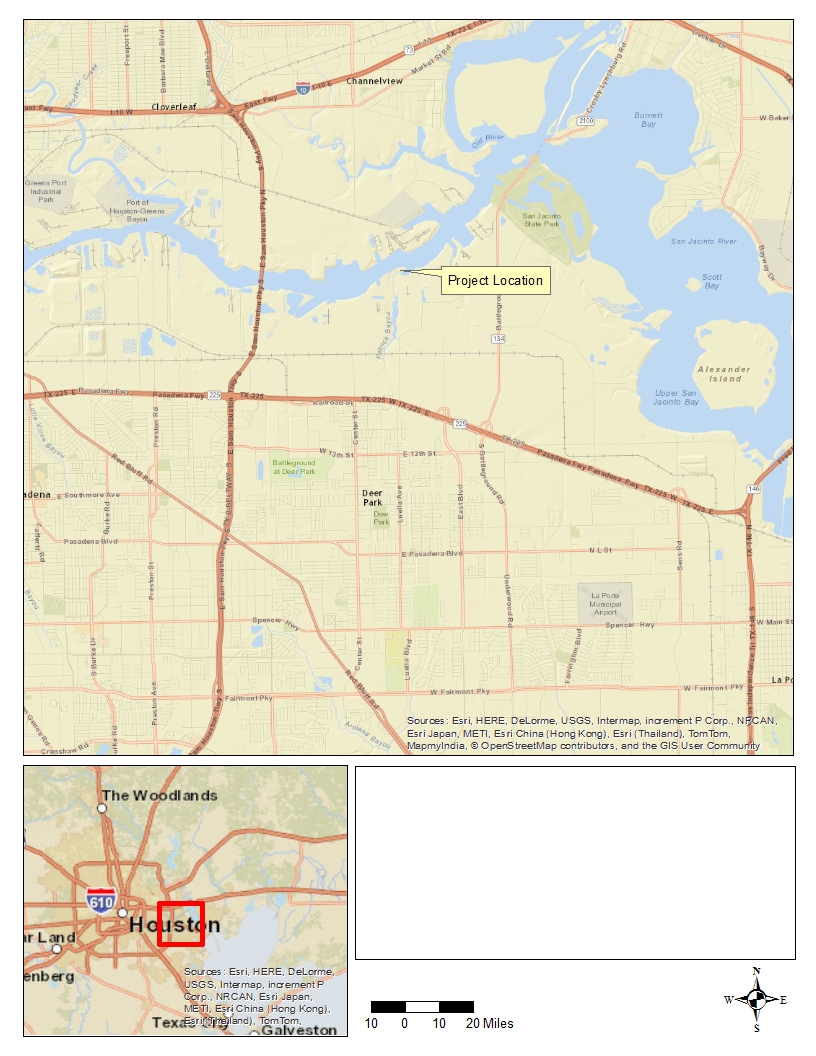 Figure 1. Overview Map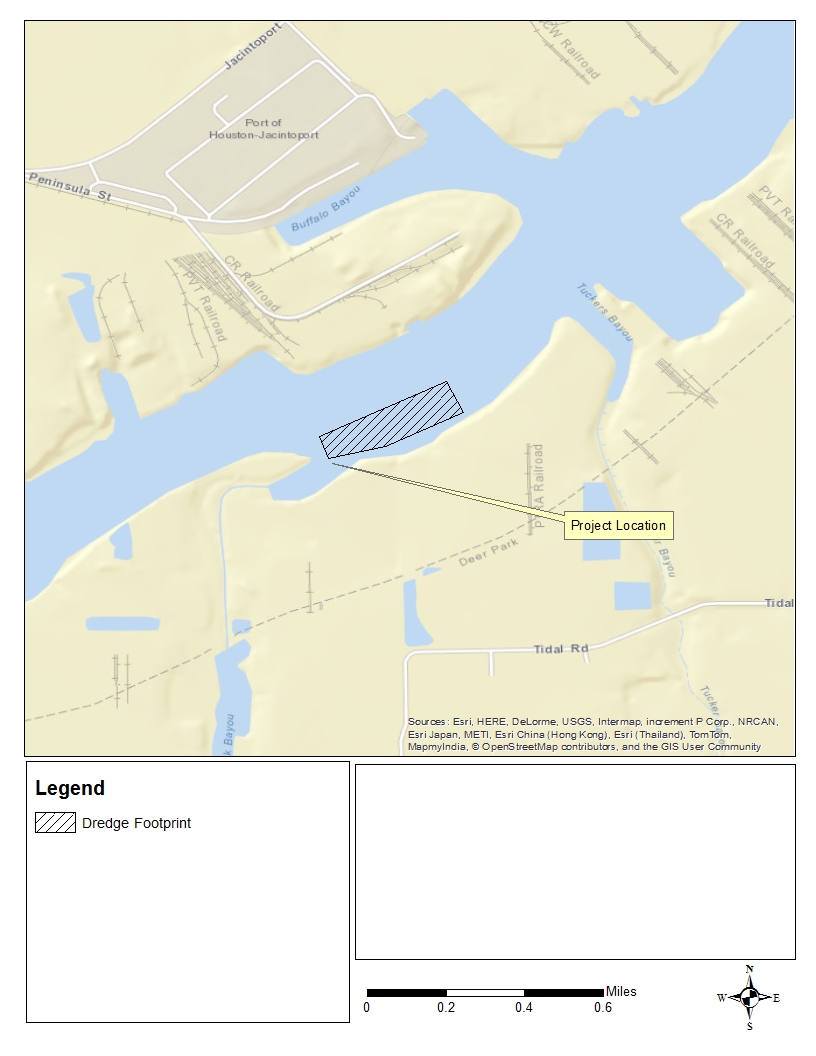 Figure 2. Plan ViewFigure 3. Cross Section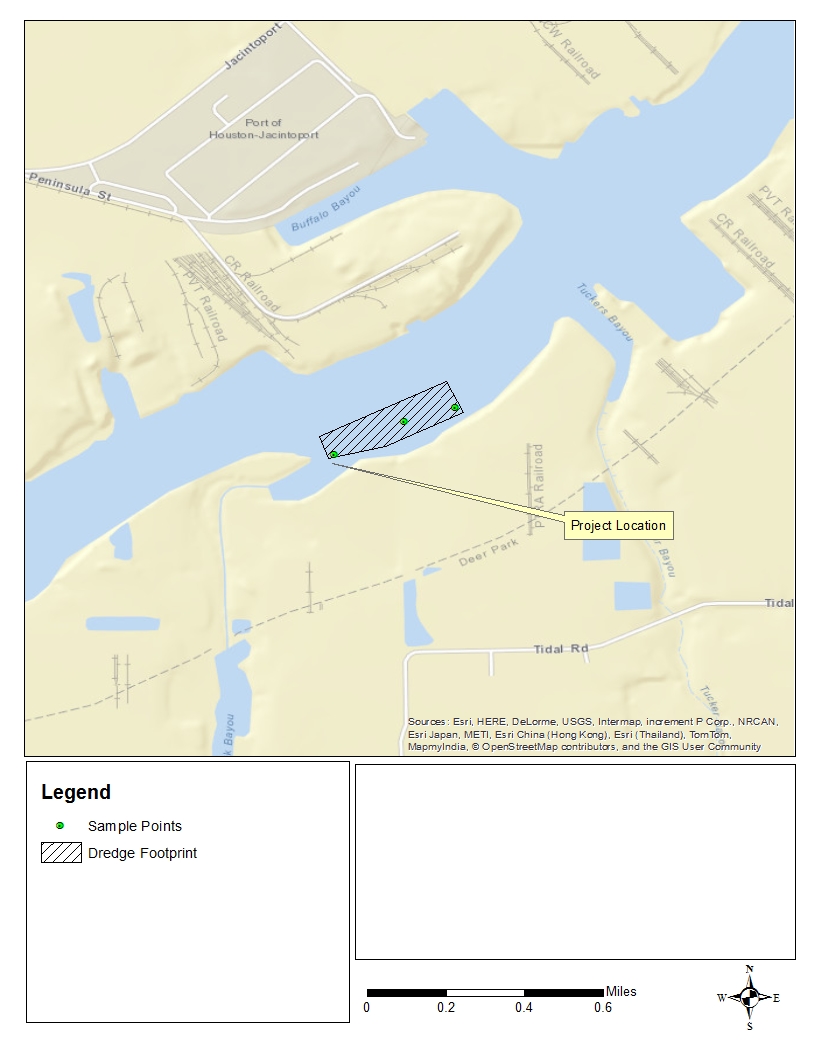 Figure 4. Sample LocationsATTACHMENT 2 – SAPATTACHMENT 3 – Case NarrativeCASE NARRATIVEJob ID : Client Name: Project ID:Date Received:Collected By:________________11/21/2013,11/25/2013Client28 Samples were collected on 11/21/2013 and were received at NWDLS on 11/21/2013 properly thermally preserved and intact. These samples received a job number of 1311221. The lab sample ID’s, Client Sample ID’s, and dates of collection are at the top of each result page. Except as noted below, all method specified calibrations and quality control performance criteria were met for this job. For additional information, please refer to the Quality Form pages.Semi volatilesProject requested TDL’s were not met for Benzidine or Isophorone in sediment samples.QB13121604 - Samples 1311221- 01-09 had surrogate recoveries outside of the laboratory specified control limits.LCS, LCSD, MS, MSD had a precision failure.LCS, LCSD, MS had surrogate recoveries outside the laboratory specified control limits. Dimethyl Phthalate and Isophorone were present in the method blank.QB13121605 - Samples 1310021- 1311221-11 thru 19 had surrogate recoveries outside of the laboratory specified control limits.LCS, LCSD had a precision failure.LCS, LCSD, MB had surrogate recoveries outside the laboratory specified control limits. Dimethyl Phthalate was present in the method blank.QB13121703 - LCS, LCSD, MS, MSD had precision failures. Isophorone was present in the method blank.Organochlorine PesticidesQB13121702 - MS had surrogate recoveries outside the laboratory specified control limits. Project requested TDL’s were not met on water samples for dieldrin.QB13121606 - MSD had a precision failure. QB13121701 - MS, MSD had a precision failure.MercuryQB13120303 - MS had a precision failure.AmmoniaQB13121001 - DUP2 had a precision failure.Project requested TDL’s were not met for water or sediment samples.MetalsProject requested TDL’s were not met on water samples for Zinc, Trivalent Chromium, or Hexavalent Chromium.Total Petroleum HydrocarbonsProject requested TDL’s were not met for water or sediment samples. All sediment samples were extracted out of hold time.Polychlorinated BiphenylsProject requested TDL’s were not met for water samples.Project ManagerDate:12/31/2013 14:19Page 2 of 184Certification # ATTACHMENT 4 - TABLESTABLE 1STANDARD PARAMETERSChannelWaterDepthDissolvedOxygen 	SalinityWaterTempAirTempCoordinatesLatitude (N) 	Longitude (W) 	Station* 	Date 	Time     Station 	(ft) 	(mg/L) 	pH 	(‰) 	(°C) 	(°C)    Deg. 	Min.   Sec.     Deg.  Min.   Sec. 	TABLE 2PARAMETERS DETERMINED BY CHEMICAL ANALYSISMETALSAntimony	Lead Arsenic	Mercury Beryllium	Nickel Cadmium	Selenium Chromium, Total	Silver Chromium, Trivalent	Thallium Chromium. Hexavalent	Zinc CopperPESTICIDES AND PCBsAldrin	Dieldrin Alpha-BHC	Endosulfan I Beta-BHC	Endosulfan IIDelta-BHC	Endosulfan sulfateGamma-BHC (Lindane)	Endrin Chlordane	Endrin aldehyde Alpha-Chlordane	HeptachlorGamma- Chlordane	Heptachlor epoxide4,4'-DDD	Toxaphene4,4'-DDE	Total PCBs4,4'-DDTSEMIVOLATILESAcenaphthene	Dimethyl phthalate Acenaphthylene	Di-n-butyl phthalate Anthracene	2,4-Dinitrotoluene Benzidine	2,6-Dinitrotoluene Benzo(a)anthracene	Di-n-octyl phthalate Benzo(a)pyrene	1,2-Diphenylhydrazine Benzo(ghi)perylene	Fluoranthene Benzo(b&k)fluoranthene	FluoreneBis(2-chloroethyoxy)methane	HexachlorobenzeneBis(2-chloroethyl)ether	HexachlorobutadieneBis(2-chloroisoproply)ether	HexachlorocyclopentadieneBis(2-ethylhexyl)phthalate	Hexachloroethane4-Bromophenyl phenyl ether	Indeno(123-CD)pyreneButyl benzyl phthalate	Isophorone4-chloro-3-methylphenol	2-Methyl-4,6-dinitrophenol (4,6-dinitro-o-cresol)2-Chloronapthalene	Naphthalene2-Chlorophenol	Nitrobenzene4-Chlorophenyl phenyl ether	2-Nitrophenol Chrysene	4-Nitrophenol Dibenzo(ah)anthracene	N-nitrosodimethylamine**1,2-Dichlorobenzene	N-nitrosodi-n-propylamine1,3-Dichlorobenzene	N-nitrosodiphenylamine1,4-Dichlorobenzene	Phenanthrene3,3'-Dichlorobenzidine	Phenol2,4-Dichlorophenol	Pentachlorophenol2,4-Dinitrophenol	PryeneDiethyl phthalate	1,2,4-Trichlorobenzene2,4-Dimethylphenol	2,4,6-TrichlorophenolTABLE 2 (Concluded)PARAMETERS DETERMINED BY CHEMICAL ANALYSISCONVENTIONAL PARAMETERSAmmonia	Total Petroleum HydrocarbonsCyanide	% Solids* Total Organic Carbon	Grain Size*DIOXIN/FURAN CONGENERS*2,3,7,8 - Tetrachloro Dibenzo-p -Dioxin1,2,3,7,8 - Pentachloro Dibenzo-p-Dioxin	1,2,3,7,8,9 - Hexachloro Dibenzo-p-Dioxin1,2,3,4,7,8 - Hexachloro Dibenzo-p-Dioxin	1,2,3,4,6,7,8 - Heptachloro Dibenzo-p-Dioxin1,2,3,6,7,8 - Hexachloro Dibenzo-p-Dioxin	Octachloro Dibenzo-p-Dioxin2,3,7,8 - Tetrachloro Dibenzo-p-Furan	2,3,4,6,7,8 - Hexachloro Dibenzo-p-Furan1,2,3,7,8 - Pentachloro Dibenzo-p-Furan	1,2,3,7,8,9 - Hexachloro Dibenzo-p-Furan2,3,4,7,8 - Pentachloro Dibenzo-p-Furan	1,2,3,4,6,7,8 - Heptachloro Dibenzo-p-Furan1,2,3,4,7,8 - Hexachloro Dibenzo-p-Furan	1,2,3,4,7,8,9 - Heptachloro Dibenzo-p-Furan1,2,3,6,7,8 - Hexachloro Dibenzo-p-Furan	Octachloro Dibenzo-p-Furan* sediment only** Water/elutriate onlyTABLE 3CONCENTRATIONS OF DETECTED COMPOUNDS (ug/L) WATERDate Sampled:  November 21, 2013WQS*CRDL 	Lab 	H-CT-13 	H-B1-13-Parameter                                                                            RL              13                  14A                15                 15                   16                 17                 18                   01                 02                Metals                                                                                                                                                                              Dup                                                                                                                                      Blank        Antimony 		N/A 	   3 	1.00 	 1.22 		 1.03 	 1.15 		 1.40 		 1.38 		 1.40 		 1.10 	 1.83 		 1.31 		0.691 	J Arsenic 		149 	   1 	0.50 	 6.24 		 5.14 	 5.08 		 4.81 		 4.59 		 3.79 		 3.82 	 5.82 		 4.93 		0.406 	J Beryllium 		N/A 	0.2 	0.50 	 BDL 		 BDL 	 BDL 		0.069 	J 	 BDL 		 BDL 		 BDL 	0.116 	J    0.0672 	J 	0.134 	J Cadmium 		  40 	   1 	0.50 	0.336 	J 	 BDL 	0.228 	J 	 BDL 		0.260 	J 	0.228 	J 	 BDL 	 BDL 		 BDL 		 BDL Chromium, Total 		N/A 	   1 	0.50 	0.847 		0.756 	0.840 		0.664 		0.923 		0.972 		0.920 	0.974 		0.945 		0.350 	J Chromium, Hexavalent 		N/A 	   1 	10.0 	 BDL 		 BDL 	 BDL 		 BDL 		 2.20 	J 	 BDL 		 BDL 	 BDL 		 BDL 		  NA Copper 	13.5 	   1 	1.00 	 3.23 		 2.93 	 3.07 		 3.50 		 3.07 		 3.28 		 3.26 	 3.23 		 2.95 		 BDLLead                                                   133                 1           0.50      BDL                BDL              BDL              BDL                BDL             0.253     J      BDL               0.296     J      BDL               0.296     J Nickel                                                 118                 1           1.00      3.87                3.48              4.23              3.94                5.11              5.78              4.74                4.97              3.82               0.362     J Selenium                                            564                 2         0.001    0.0177            0.0115          0.0143          0.0141            0.0108         0.00687        0.00585           0.0176          0.0154           0.00109Silver                                                      2                1           0.50    0.0794      J      BDL              BDL             0.243       J      BDL              BDL              BDL               0.116     J     0.084       J    0.0935    J Thallium                                              N/A                 1           0.50      BDL                BDL              BDL              BDL                BDL              BDL              BDL               0.634             BDL               0.235     J Zinc                                                    92.7                 1           5.00      14.0                14.8              15.7              14.6                21.4              55.0              21.2                15.1              16.6                2.46      JAmmonia**                                         N/A           0.07           0.50     0.756               1.48             0.728            0.364       J     0.364     J     0.392     J     0.140       J      2.04             0.420       J       NA TOC (%)                                             N/A           0.10    1.00E-04  6.34E-04         6.40E-04       6.13E-04       6.23E-04         7.02E-04       7.34E-04       7.15E-04         5.92E-04       6.24E-04              NA TPH**                                                 N/A           0.10             2.4      BDL                BDL              BDL              BDL                BDL              BDL              BDL                1.16      J      BDL                 NA2,4-Dinitrotoluene                               N/A                 2              10      1.45        J      1.47      J      1.48      J      1.49        J      1.50      J      1.39      J      1.45        J      1.45      J      1.48        J       NA2,6-Dinitrotoluene                               N/A                 2             2.0     0.370       J     0.790     J     0.600     J      2.84               0.730     J     0.980     J     0.540       J      1.98      J      1.71        J       NA3,3-Dichlorobenzene                          N/A                 3             3.0      BDL                BDL              BDL             0.160       J      BDL              BDL              BDL                BDL              BDL                 NA4-Nitrophenol                                      N/A                 5             5.0      BDL                BDL              BDL              5.53                BDL              BDL              BDL                4.38      J      3.38        J       NA Acenaphthene                                    N/A           0.75           0.75      BDL                BDL              BDL              BDL                BDL              BDL              BDL                BDL              BDL                 NA Benzidine                                            N/A                 1             1.0      BDL                2.00              BDL              BDL                1.82              2.16              1.69                BDL              BDL                 NA Bis(2-Chloroisopropyl)ether               N/A             0.7             0.7      BDL                BDL              BDL             0.120       J      BDL              BDL              BDL                BDL              BDL                 NA Bis(2-ethylhexyl)phthalate                  N/A                 2             2.0      BDL                BDL              BDL              1.19        J      BDL              BDL              BDL               0.850     J     0.590       J       NA Diethyl phthalate                                N/A                 1             1.0      BDL               0.140     J      BDL             0.490       J      BDL              BDL              BDL               0.340     J     0.320       J       NA Dimethyl phthalate                             N/A                 1             1.0      8.32       B      14.8     B      13.5     B      59.5       B      12.1     B      15.9     B      8.20       B      42.8     B        44         B       NA Di-n-butyl phthalate                            N/A                 1             1.0     0.190       J      BDL              BDL              3.67                BDL              BDL              BDL                1.86              1.33                 NA Fluoranthene                                      N/A           0.90           0.90      BDL                BDL              BDL              BDL                BDL              BDL              BDL                BDL              BDL                 NA Fluorene                                             N/A           0.60           0.60      BDL                BDL              BDL              BDL                BDL              BDL              BDL                BDL              BDL                 NA Isopheron                                           N/A                 1             1.0     0.830     BJ      1.40     B      1.22     B     0.610     BJ      1.15     B      1.10     B     0.930     BJ      BDL             0.770     BJ       NA Nitrobenzene                                      N/A             0.9             0.9      BDL               0.100     J      BDL              BDL                BDL              BDL              BDL                BDL              BDL                 NA N-Nitrosodimethylamine                     N/A             3.1             3.1     0.260       J     0.370     J     0.470     J     0.150       J     0.340     J     0.230     J     0.140       J     0.160     J     0.150       J       NA N-Nitrosodi-n-propylamine                 N/A             0.9             0.9      BDL                BDL              BDL             0.260       J      BDL             0.130     J      BDL               0.130     J     0.210       J       NA N-Nitrosodiphenylamine                     N/A             2.1             2.1      BDL                BDL              BDL             0.170       J      BDL             0.150     J      BDL               0.320     J     0.190       J       NA Phenanthrene                                      7.7           0.50           0.50      BDL                BDL              BDL              BDL                BDL              BDL              BDL                BDL              BDL                 NA Phenol                                                N/A              10              10     0.330       J     0.830     J     0.500     J      2.40        J     0.650     J     0.570     J     0.550       J      2.28      J      1.49        J       NA Pyrene                                                N/A           1.50           1.50      BDL                BDL              BDL              BDL                BDL              BDL              BDL                BDL              BDL                 N/ADup = Duplicate SampleBDL = Below Detection Limits* Acute Texas Water Quality Standards for Saltwater** mg/LJ-Estimated result since result was less than reporting limit,B=Method Blank Contamination (associated method blank contains the target analyte at a reportable level).TABLE 4CONCENTRATIONS OF DETECTED COMPOUNDS (ug/L) ELUTRIATEDate Sampled:  November 21, 2013WQS*CRDL	Lab	H-CT-13	H-B1-13-Parameter                                                                          RL             13                  14A                15                 15                   16                 17                 18                   01                 02                                                                                                                                                                          Dup                                                                                                                              Antimony                                           N/A                3           1.00      2.10                4.82              1.66              1.93                1.53              1.70              1.23                2.08              2.32Arsenic                                              149                1           0.50      2.10                17.0              10.8              11.6                5.86              5.75              3.34                4.68              5.52Beryllium                                           N/A             0.2           0.50      BDL                BDL              BDL            0.0796      J      BDL              BDL              BDL                BDL              BDL Cadmium                                            40                1           0.50      BDL                BDL              BDL             0.259       J      BDL              BDL              BDL                BDL              BDL Chromium, Total                               N/A                1           0.50      1.05               0.801            0.971             1.06               0.632            0.766            0.655              0.632            0.649Chromium, Hexavalent	 N/A	1	10.0	BDL	 3.40	J	 BDL		BDL	 2.30	J		BDL		 2.10	J	BDL	2.30	J Copper	13.5	1	1.00	1.47	0.839	J	0.854	J	1.51	0.828	J	0.695	J	0.703	J	5.10	1.04Lead                                                  133                1           0.50     0.499       J     0.361     J     0.443     J     0.526               BDL             0.325     J      BDL               0.594             BDLNickel                                                118                1           1.00      3.84                3.55              4.17              3.90                5.80              5.95              5.73                5.94              3.36Selenium                                           564                2         0.001    0.0191            0.0147          0.0161          0.0157            0.0146         0.00937        0.00661           0.0159          0.0132Silver                                                     2                1           0.50      BDL                BDL              BDL            0.0732      J      BDL              BDL              BDL                BDL              BDL Thallium                                            N/A                1           0.50      BDL                BDL              BDL             0.182       J      BDL              BDL              BDL                BDL              BDL Zinc                                                  92.7                1           5.00      12.8                8.93              8.72              9.30               11.10             9.76              12.6                17.9              10.8Ammonia**	N/A	0.07	0.50	7.64		BDL		5.68		0.450	J		BDL	   0.952	    9.32		2.55		BDL TOC (%)	N/A	0.10   1.00E-04  6.72E-04	8.41E-04	1.06E-03	1.04E-03		1.15E-03	1.10E-03	1.03E-03	1.01E-03	6.87E-04TPH**                                                N/A           0.10             2.4      BDL                BDL              BDL              BDL                BDL              BDL              BDL                BDL              BDL2,4-Dinitrotoluene                             N/A           2.00           10.0      1.44        J      1.51      J      1.42      J      1.47        J      1.47      J      1.44      J      BDL                BDL              1.45        J2,6-Dinitrotoluene                             N/A           2.00           2.00     0.180       J     0.170     J     0.480     J     0.250       J      1.12      J      1.09      J     0.870       J      BDL             0.140       J3,3-Dichlorobenzene                         N/A           3.00           3.00      BDL                BDL              BDL              BDL                BDL              BDL              BDL                BDL              BDL4-Nitrophenol                                    N/A           5.00           5.00      BDL                BDL              1.26      J      1.63        J      1.91      J      2.26      J      BDL                BDL              BDL Acenaphthene                                   N/A           0.75           0.75      BDL                BDL              BDL              BDL                BDL              BDL             0.420       J      BDL              BDL Benzidine                                          N/A           1.00           1.00      BDL                BDL              BDL              BDL               0.840     J      BDL              1.11                BDL              BDL Bis(2-Chloroisopropyl)ether              N/A           0.70           0.70     0.230       J      BDL              BDL              BDL               0.110     J     0.350     J      BDL                BDL              BDLBis(2-ethylhexyl)phthalate	N/A	2.00	2.00	 2.10			 3.89		0.480	 J	2.43		0.710	 J		1.81		J	 2.95		2.89		 1.42	 J Diethyl phthalate	N/A	1.00	1.00	 BDL			 BDL		0.140	 J	BDL		0.220	 J	0.210		J	0.160	 J	BDL		 BDL Dimethyl phthalate	N/A	1.00	1.00	 6.08	B	 5.39	B	 8.83	B	13.8	B	 20.4	B		17.1	B	 12.7	B	13.8	B	 5.34	B Di-n-butyl phthalate	N/A	1.00	1.00	0.180		J	 BDL		0.210	 J	BDL		0.290	 J	0.210		J	 BDL		BDL		0.230	 J Fluoranthene	N/A	0.90	0.90	 BDL			 BDL		 BDL		BDL		 BDL			BDL			0.210	 J	BDL		 BDL Fluorene	N/A	0.60	0.60	 BDL			 BDL		 BDL		BDL		 BDL			BDL			0.320	 J	BDL		 BDL Isopheron	N/A	1.00	1.00	0.950		J	0.650	 J	 BDL		BDL		 BDL			BDL			 BDL		BDL		0.620	 J Nitrobenzene	N/A	0.90	0.90	 BDL			 BDL		0.110	 J	BDL		 BDL			BDL			 BDL		BDL		 BDLN-Nitrosodimethylamine	N/A	3.10	3.10	0.150	J	0.150	J	0.140	J	0.170	J	 BDL		BDL	BDL	0.170	J	0.130	J N-Nitrosodi-n-propylamine	N/A	0.90	0.90	 BDL		 BDL		0.130	J	 BDL		0.330	J	BDL	BDL	0.210	J	 BDLN-Nitrosodiphenylamine	N/A	2.10	2.10	0.150	J	0.120	J	 BDL		0.210	J	 BDL			BDL		 BDL		0.210	J	0.120	J Phenanthrene	 7.7	0.50	0.50	 BDL		 BDL		 BDL		 BDL		 BDL			BDL		0.460	J		BDL		 BDL Phenol	N/A	10.0	10.0	0.330	J	0.380	J	0.680	J	0.510	J	0.600	J	0.570	J	0.390	J	0.530	J	0.360	J Pyrene	N/A	1.50	1.50	 BDL		0.130	J	 BDL		 BDL		 BDL			BDL		0.130	J	0.410	J	 BDLDup = Duplicate SampleBDL = Below Detection Limits* Acute Texas Water Quality Standards for Saltwater** mg/LJ-Estimated result since result was less than reporting limit,B=Method Blank Contamination (associated method blank contains the target analyte at a reportable level).TABLE 5Date Sampled:  November 21, 2013CONCENTRATIONS OF DETECTED COMPOUNDS (dry weight) SEDIMENTContract				H-CT-13					H-B1-13- Required    NOAA NOAA    TCEQ	13	14A	15	15	16	17	18	01		02Parameter	Units   Detection     ERM    ERL	PEL	 	Dup 	LimitJ = The reported value is between the limit of detection (MDL) and the practical quantitation limit (RL), B = Analyte was found in the associated method blank.P = Spike recovery outside control limits, possibly due to matrix interference.a = At pH=4.9, would be greater at pH expected inside an UCPA.PEL = TCEQ human health protective concentration levels as listed in 30 TAC §350, Table 4, Combined Tier 1 Soil PCLs, Residential, June 29, 2012.Date Sampled:  November 21 2013Contract				H-CT-13					H-B1-13- Required    NOAA NOAA    TCEQ	13	14A	15	15	16	17	18	01		02Parameter	Units   Detection     ERM    ERL	PEL	 	Dup 	LimitDup = Duplicate SampleBDL = Below Detection LimitJ = The reported value is between the limit of detection (MDL) and the practical quantitation limit (RL), B = Analyte was found in the associated method blank. P = Spike recovery outside control limits, possibly due to matrix interference.PEL = TCEQ human health protective concentration levels as listed in 30 TAC §350, Table 4, Combined Tier 1 Soil PCLs, Residential, June 29, 2012.Parameter	Units   Detection     ERM    ERL	PEL	 	Dup 	LimitUN-NORMALIZED DATA as TEQs2,3,7,8-TCDD	pg/g	N/A	N/A	26.1	14.3	6.29	10.0	0.970 J	0.85 J	0.27 J	5.41	4.991,2,3,7,8-PeCDD	pg/g	N/A	N/A	1.93 J	2.91 J	1.67 J	1.85 J	1.17 J	1.03 J	0.92 J	1.20 J	1.92 J1,2,3,4,7,8-HxCDD	pg/g	N/A	N/A	0.308 J	0.610	0.284 J	0.309 J	0.210 J	0.192 J	0.157 J	0.201 J	0.318 J1,2,3,6,7,8-HxCDD	pg/g	N/A	N/A	1.00	3.18	0.896	0.979	0.606	0.556	0.502	0.888	1.131,2,3,7,8,9-HxCDD	pg/g	N/A	N/A	1.05 *	1.85 *	0.962 *	1.02 *	0.648	0.591 *	0.529 *	0.659 *	0.962 *1,2,3,4,6,7,8-HpCDD	pg/g	N/A	N/A	2.94	12.5 **	2.84	3.22	2.20	1.83	1.60	2.66	3.29OCDD	pg/g	N/A	N/A	1.29	4.92 **	1.22	1.49	0.978 E++	0.807	0.726	0.99	1.36 ++2,3,7,8-TCDF	pg/g	N/A	N/A	6.02	3.85	1.58	2.42	0.291	0.254	0.148 J	1.61	1.481,2,3,7,8-PeCDF	pg/g	N/A	N/A	0.111 J	0.105 U***	0.0507 J	0.069 J	0.0216 J	0.0194 J	0.0148 J	0.0585 J	0.0633 J2,3,4,7,8-PeCDF	pg/g	N/A	N/A	0.846 J	1.16 J	0.516 J	0.654 J	0.279 J	0.261 J	0.207 J	0.531 J	0.693 J1,2,3,4,7,8-HxCDF	pg/g	N/A	N/A	0.979 *	1.73 *	0.560 *	0.686 *	0.312 J	0.280 J *	0.224 *	0.583 *	0.701 *1,2,3,6,7,8-HxCDF	pg/g	N/A	N/A	0.415 J	0.822	0.327 J	0.370 J	0.190 J	0.176 J	0.138 J	0.337 J	0.390 ***2,3,4,6,7,8-HxCDF	pg/g	N/A	N/A	0.236 J	0.477 J	0.255 J	0.271 J	0.153 J	0.142 J	0.115 J	0.194 J	0.235 J1,2,3,7,8,9-HxCDF	pg/g	N/A	N/A	0.035 J	0.059 J	0.026 U+	0.033 J	0.015 J	0.013 U+	0.0130 U+	0.029 ***	0.034 J1,2,3,4,6,7,8-HpCDF	pg/g	N/A	N/A	0.621	1.59	0.559	0.638	0.415	0.359	0.314	0.542	0.6751,2,3,4,7,8,9-HpCDF	pg/g	N/A	N/A	0.0358 J	0.122	0.0289 J	0.0327 J	0.0213 J	0.0187 J	0.0160 ***	0.0325 J	0.0449 J OCDF	pg/g	N/A	N/A	0.0525	0.123	0.0429	0.0474	0.0278	0.0263	0.0268	0.0309	0.0408Total TEQ	pg/g	N/A	N/A	1000	44.0	50.3	18.1	24.1	8.51	7.41	5.92	16.0	18.3NORMALIZED DATA as TEQs per 1% Organic Carbon2,3,7,8-TCDD	pg/g	N/A	N/A	759	475	173	272	29	22	6	225	1401,2,3,7,8-PeCDD	pg/g	N/A	N/A	56.1	96.7	46.0	50.4	35.2	26.9	22.0	50.0	53.81,2,3,4,7,8-HxCDD	pg/g	N/A	N/A	9.0	20.3	7.8	8.4	6.3	5.0	3.8	8.4	8.91,2,3,6,7,8-HxCDD	pg/g	N/A	N/A	29.1	105.6	24.7	26.7	18.3	14.5	12.0	37.0	31.71,2,3,7,8,9-HxCDD	pg/g	N/A	N/A	30.5	61.5	26.5	27.8	19.5	15.4	12.7	27.5	26.91,2,3,4,6,7,8-HpCDD	pg/g	N/A	N/A	85.5	415.3	78.2	87.7	66.3	47.8	38.3	110.8	92.2OCDD	pg/g	N/A	N/A	37.5	163.5	33.6	40.6	29.5	21.1	17.4	41.3	38.12,3,7,8-TCDF	pg/g	N/A	N/A	175.0	127.9	43.5	65.9	8.8	6.6	3.5	67.1	41.51,2,3,7,8-PeCDF	pg/g	N/A	N/A	3.2	3.5	1.4	1.9	0.7	0.5	0.4	2.4	1.82,3,4,7,8-PeCDF	pg/g	N/A	N/A	24.6	38.5	14.2	17.8	8.4	6.8	5.0	22.1	19.41,2,3,4,7,8-HxCDF	pg/g	N/A	N/A	28.5	57.5	15.4	18.7	9.4	7.3	5.4	24.3	19.61,2,3,6,7,8-HxCDF	pg/g	N/A	N/A	12.1	27.3	9.0	10.1	5.7	4.6	3.3	14.0	10.92,3,4,6,7,8-HxCDF	pg/g	N/A	N/A	6.9	15.8	7.0	7.4	4.6	3.7	2.8	8.1	6.61,2,3,7,8,9-HxCDF	pg/g	N/A	N/A	1.0	2.0	0.7	0.9	0.5	0.3	0.3	1.2	1.01,2,3,4,6,7,8-HpCDF	pg/g	N/A	N/A	18.1	52.8	15.4	17.4	12.5	9.4	7.5	22.6	18.91,2,3,4,7,8,9-HpCDF	pg/g	N/A	N/A	1.0	4.1	0.8	0.9	0.6	0.5	0.4	1.4	1.3OCDF	pg/g	N/A	N/A	1.5	4.1	1.2	1.3	0.8	0.7	0.6	1.3	1.1Total TEQ	pg/g	N/A	N/A	1278	1671	499	656	256	193	142	665	513Dup = Duplicate SampleBDL = Below Detection Limit*	EMPC (Estimated Maximum Possible Concentration) due to Merged Peak**	Reults are from 5X Dilution.***   EMPC due to Diphenylether interference present caused dibenzofuran detected to become a "non-detect" with an elevated detection limit.+ EMPC because peak detected does not meet ratio criteria and has resulted in an elevated detection limit.++	Exceeds Maximum Calibration Limit because  - PCDD/DF - Exceeds maximum Calibration Limit.J-Estimated result between EDL and RDL, B=Method Blank Contamination , E = Analyte concentration excceds the maximum concetration level, U=Undetected at the limit of quantitation. PEL = TCEQ human health protective concentration levels as listed in 30 TAC §350, Table 4, Combined Tier 1 Soil PCLs, Residential, June 29, 2012.ATTACHMENT 5 – AUTHORIZED USACE PERMITH-CT-13-13A11/21/201310001150+0038.56.397.4710.4217.024.92943 37.3941526.7H-CT-13-13B11/21/201310151150+0038.86.387.4810.4217.025.12943 34.9941526.9H-CT-13-14AA11/21/201311151210+0044.56.567.348.6117.425.32943 39.6951627.4H-CT-13-14AB11/21/201311251210+0045.06.577.348.6517.425.32943 38.8951628.5H-CT-13-14AC11/21/201311351210+0043.06.557.338.6117.525.42943 38.0951629.6H-CT-13-15A11/21/201311451250+0042.06.567.368.1417.526.72944 15.8951643.6H-CT-13-15B11/21/201311501250+0041.56.577.358.1417.526.82944 15.3951645.0H-CT-13-15C11/21/201312051250+0039.56.577.368.1317.427.12944 14.8951646.3H-CT-13-16A11/21/201312200+0039.06.337.386.0418.526.82944 41.795173.5H-CT-13-16B11/21/201312260+0039.05.927.366.0518.527.82944 41.295174.4H-CT-13-16C11/21/201312390+0038.06.007.376.0418.527.32944 40.895175.4H-CT-13-17A11/21/2013125025+0038.56.537.214.5019.227.32945   3.0951717.9H-CT-13-17B11/21/2013125525+0041.06.507.184.5219.227.32945   1.6951720.9H-CT-13-17C11/21/2013131025+0039.06.517.184.5119.227.32945   0.3951723.9H-CT-13-18A11/21/201313209+00-A29.06.447.212.9918.527.82944 52.0951732.4H-CT-13-18B11/21/201313259+00-A32.56.457.213.0018.527.82944 51.6951732.1H-CT-13-18C11/21/201313359+00-A35.06.477.212.9518.527.22944 51.2951731.8H-B1-13-01A11/21/2013103515+0015.05.717.3510.2716.924.92943 15.7951625.6H-B1-13-02A11/21/2013110030+002.55.807.488.7217.125.02943 23.7951636.4Antimonymg/kg2.5N/AN/A150.3580.3780.357P0.494P0.3340.207J0.2320.3310.570Arsenicmg/kg0.3708.2244.358.124.28P4.04P3.460.8242.605.337.83Berylliummg/kg1N/AN/A381.040.8341.041.010.8690.8240.6050.4570.761Cadmiummg/kg0.19.61.20520.9602.331.011.030.6630.5880.4480.7451.04Chromium, Totalmg/kg137081.03.3E+0431.842.324.724.3P18.416.912.728.031.1Chromium IIImg/kg1N/AN/A3.3E+0431.842.324.724.318.416.912.728.031.1Coppermg/kg127034.055066.572.862.3P59.0P37.532.525.876.6118Leadmg/kg0.321846.750050.911649.949.7P38.735.331.582.272.0Mercurymg/kg0.20.710.153.6a0.175J0.3010.121J0.140J0.100J0.097J0.060J0.188J0.194JNickelmg/kg0.551.620.984016.218.116.115.5P13.512.49.9813.815.7Seleniummg/kg0.5N/AN/A3100.991J0.626J0.569J,P0.994P0.570J0.4850.385J0.5650.691Silvermg/kg0.23.71970.7272.200.8240.7890.5370.538J0.3700.01811.06Thalliummg/kg0.2N/AN/A60.162J0.139J0.126J0.396P0.3460.112J0.0748J0.2630.174JZincmg/kg24101509900257391263P254P197178147425432Aldrinug/kg3N/AN/A5901.33J1.286J1.768J1.875J2.36J3.64J2.79J1.163J0.917JChlordaneug/kg360.56000c25.9J25.6J27.3J26.9J29.1J29.3J30.8J26.3J33.4Jα-Chlordaneug/kg3N/AN/A13000c8.56J4.98J9.88J8.86J11.3111.6212.876.74J11.58γ-Chlordaneug/kg3N/AN/A7400c14.4413.1315.0615.5015.0414.2615.0914.4318.89Dieldrinug/kg560.02150c3.80J9.62J3.91J8.47J3.32J4.03J4.46J7.78J8.59J4,4'-DDDug/kg520214000c< 0.03093.35J< 0.0309< 0.0309< 0.0309< 0.03092.98J< 0.03092.03J4,4'-DDEug/kg527210000c8.70J22.25.18J5.72J3.29J5.96J8.69J8.36J6.74J4,4'-DDTug/kg5715400c18.349.671.236.111.311.19.14J51.529.7Endosulfan Iug/kg5N/AN/A9.1E+042.47J0.790J2.32J1.24J< 0.0193< 0.0193< 0.01930.753J1.34JEndosulfan IIug/kg5N/AN/A2.7E+057.21J13.015.01J11.173.11J2.3J2.451J12.6211.96Endosulfan Sulfateug/kg5N/AN/A3.8E+0510.5317.4816.9815.0620.619.7118.016.67J10.72Endrinug/kg5N/AN/A90004.77J12.432.599J6.67J1.447J1.437J1.172J8.15J6.54JEndrin Aldehydeug/kg5N/AN/A1900010.7315.787.24J15.817.34J5.25J5.12J9.49J10.31Endrin Ketoneug/kg5N/AN/A19000< 0.0201< 0.0201< 0.0201< 0.0201< 0.0201< 0.0201< 0.0201< 0.02017.25JHeptachlorug/kg3N/AN/A130c0.904J1.985J0.38J0.608J0.824J0.971J< 0.01260.469J0.372JHeptachlor Epoxideug/kg3N/AN/A240c1.78J5.40J1.82J1.67J1.64J2.21J2.74J4.59J2.26Jα-BHCug/kg3N/AN/A260c1.569J1.546J1.115J0.80J1.106J1.17J1.154J0.642J0.796Jβ-BHCug/kg3N/AN/A930c5.82J4.07J2.14J1.244J1.02J1.164J2.74J1.468J3.49Jδ-BHCug/kg3N/AN/A2900c2.079J1.792JBDL3.44JBDLBDL2.595JBDL3.44Jγ-BHC (Lindane)ug/kg3N/AN/A1100c2.561J1.106J2.179J0.994J1.926J1.633J2.318J2.000J2.840JToxapheneug/kg50N/AN/A1200cBDL284JBDLBDLBDLBDLBDLBDLBDLTotal PCBsug/kg118022.71100.050.711625.635.621.318.516.763.254.7Dup = Duplicate SampleBDL = Below Detection LimitContractH-CT-13H-B1-13-RequiredNOAA NOAATCEQ1314A15151617180102